 Описание: Panasonic K1HA25HA0001 Сабвуфер Кабель 

 
 Panasonic K1HA25HA0001 Сабвуфер Кабель 

 Распиновка: 0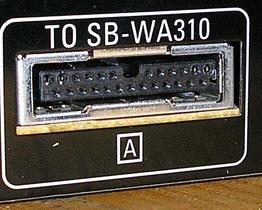 
 Примечание: Panasonic SB-WA310 PANASONIC SA-HT855 PANASONIC SA-HT8XX PANASONIC SA-HT9xx 
КОММЕНТАРИИ:ШтырьимянаправлениецветОписание1DVDAC2DVDAC22DCDETDCDET3DVDAC1DVDAC14SYS6VSYS6V5MUTE_HMUTE_H6DGNDDGND7FRONTR - INFRONTR - IN8SUB + BSUB + B9OUTPUT_GNDOUTPUT_GND10OUTPUT_GNDOUTPUT_GND11FRONTL - INFRONTL - IN12SURR_L - INSURR_L - IN13GUARD_GNDGUARD_GND14SURR_R - INSURR_R - IN15ЦЕНТР - ВЦЕНТР - В16GUARD_GNDGUARD_GND17САБВУФЕР - INСАБВУФЕР - IN18GUARD_GNDGUARD_GND19PcontPcont20FREQ_HOPFREQ_HOP21SYNCSYNC22FL1FL123SUBAC1SUBAC124FL2FL225SUBAC2SUBAC2